АКТоб осуществлении технологического присоединения                      №14                                                                                                    14.02.2023 Настоящий акт составлен между ЗАО "" ОГРН	в лице Генерального директора Хрусталевой Галины Вячеславовны, действующей на основании устава, с одной стороны и АКЦИОНЕРНОЕ ОБЩЕСТВО "" ОГРН 1 в лице Генерального директора Спиридонова Владимира Николаевича, действующей на основании устава, с другой сторон, в дальнейшем именуемыми сторонами. Стороны оформили и подписали настоящий акт о нижеследующем.ЗАО "" технологически присоединила АКЦИОНЕРНОЕ ОБЩЕСТВО "" объект электроэнергетики (энергопринимающие устройства теплового пункта)Характеристики присоединения:максимальная мощность (всего) 35 кВт, в том числе: максимальная мощность (без учета ранее присоединенной (существующей) максимальной мощности) 35 кВт;ранее присоединенная максимальная мощность ------кВт;совокупная величина номинальной мощности присоединенных к электрической сети трансформаторов --- кВА.максимальная мощность объектов микрогенерации (всего) --- кВт.Категория надежности электроснабжения: Третья - 35 кВт;
2. Перечень точек присоединения:В том числе опосредованно присоединенные
нетГраницы балансовой принадлежности объектов электроэнергетики (энергопринимающих устройств) и эксплуатационной ответственности сторон:
3. У сторон на границе балансовой принадлежности объектов электроэнергетики (энергопринимающих устройств) находятся следующие технологически соединенные элементы электрической сети:
4 У сторон в эксплуатационной ответственности находятся следующие технологически соединенные элементы электрической сети:
5. Характеристики установленных измерительных комплексов содержатся в акте допуска прибора учета электрической энергии в эксплуатацию.
6. Устройства защиты, релейной защиты, противоаварийной и режимной автоматики:Автоматический выключатель 63А – 1 шт7. Автономный резервный источник питания: отсутствует8.Схематично границы балансовой принадлежности объектов электроэнергетики (энергопринимающих устройств) и эксплуатационной ответственности сторон указаны в приведенной ниже однолинейной схеме присоединения энергопринимающих устройств.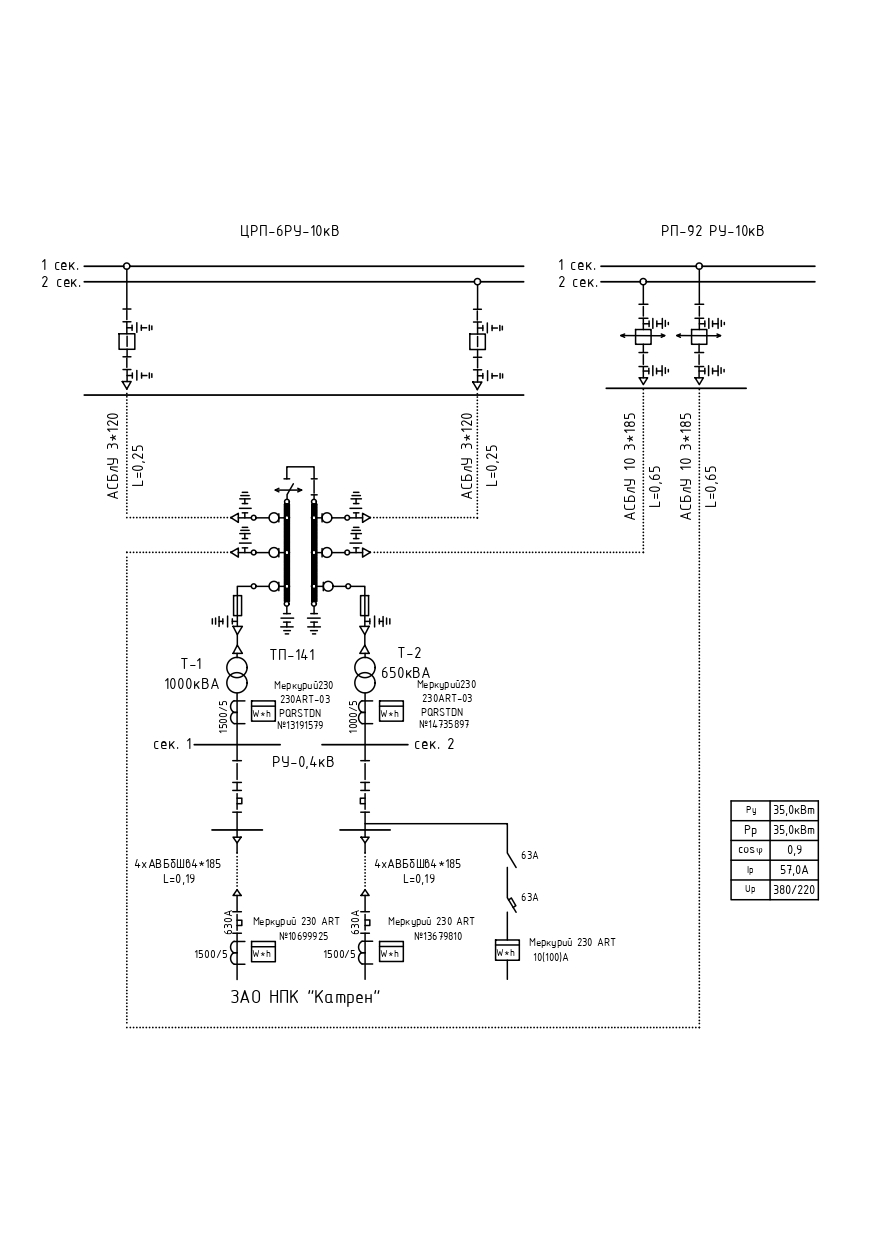 9. Стороны подтверждают, что технологическое присоединение энергопринимающих устройств (энергетических установок) к электрической сети сетевой организации выполнено в соответствии с правилами и нормами.Подписи сторонЗАО ""                                                                                 АКЦИОНЕРНОЕ ОБЩЕСТВО "                                   Точка присоединенияИсточник питания(наименование питающих линий)Описание точкиприсоединенияУровень напряжения (кВ)Максимальная мощность (кВт)Максимальная мощность объектов микрогенерации (кВт)Величина номинальной мощности присоединенных трансформаторов (кВА)Предельное значение коэффициента реактивной мощности (tg φ )1ПС 688 ПланернаяАвтомат 63 ампер0,435000,4ЗАО ""АКЦИОНЕРНОЕ ОБЩЕСТВО ""Автоматический выключатель 63 аНижние контакты автоматического выключателя 63 аЗАО ""АКЦИОНЕРНОЕ ОБЩЕСТВО ""Автоматический выключатель 63 аНижние контакты автоматического выключателя 63 аЗАО ""АКЦИОНЕРНОЕ ОБЩЕСТВО ""Автоматический выключатель 63 аНижние контакты автоматического выключателя 63 а